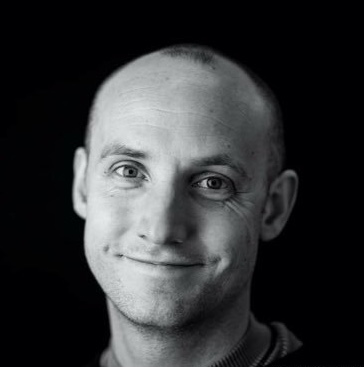 Cristoffer Stockman, 41 årJag är utbildad på GIH och har jobbat med arbetsmiljöfrågor.
Anställd idag som stf stabschef på Försvarsmakten i Örebro som arbetar med 
samhällsviktig kommunikation. Har erfarenhet från styrelsearbete i fastighetsbolag och idrottsföreningar och vana att arbeta med strukturerade beslutsprocesser.
Friskis är en jätteviktig samhällsaktör och kan ta en större roll och plats i frågorna runt folkhälsan. Viktigt att ha en plan och styra kommunikationen.
Frågor som känns viktiga är hur hantera växtvärk? Hur följer vi med och fungerar vi efter pandemin och möter upp medlemmarnas behov?